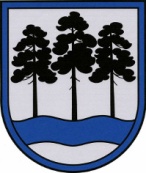 OGRES  NOVADA  PAŠVALDĪBAReģ.Nr.90000024455, Brīvības iela 33, Ogre, Ogres nov., LV-5001tālrunis 65071160, e-pasts: ogredome@ogresnovads.lv, www.ogresnovads.lv PAŠVALDĪBAS DOMES ĀRKĀRTAS SĒDES PROTOKOLA IZRAKSTS5.Par grozījumiem Ogres novada pašvaldības domes 2022.gada 24.februāra lēmumā “Par galvojuma sniegšanu SIA “LIELVĀRDES REMTE” aizdevumam kurināmā iegādei” 2022.gada 24.februārī Ogres novada pašvaldības dome pieņēma lēmumu “Par galvojuma sniegšanu SIA “LIELVĀRDES REMTE” aizdevumam kurināmā iegādei” (protokols Nr. 3; 77) (turpmāk – Lēmums).Pamatojoties uz Covid-19 infekcijas izplatības seku pārvarēšanas likuma 30.1 pantu, SIA “LIELVĀRDES REMTE” 2022. gadā ir tiesīga saņemt valsts budžeta aizdevumu kurināmā iegādei ar pašvaldības galvojumu 100 procentu apmērā ar aizdevuma atmaksas termiņu līdz diviem gadiem. Ņemot vērā ievērojamo gāzes cenu pieaugumu un SIA “LIELVĀRDES REMTE”  veiktos aprēķinus, Sabiedrībai ir nepieciešams valsts budžeta aizdevums 1308552,00 EUR (viens miljons trīs simti astoņi tūkstoši pieci simti piecdesmit divi euro 00 centi) apmērā uz diviem gadiem ar atlikto pamatsummas maksājumu līdz vienam gadam no aizdevuma līguma noslēgšanas dienas. Aizdevumam netiek piemērota fiksētā valsts aizdevuma apkalpošanas maksa.	Saskaņā ar Ministru kabineta 2019.gada 10.decembra noteikumu Nr.590 “Noteikumi par pašvaldību aizņēmumiem un galvojumiem” 11.punktu un 11.2.apakšpunktu pašvaldība saskaņā ar normatīvajiem aktiem par kārtību, kādā nodrošina informācijas apriti, izmantojot Valsts kases nodrošinātos e-pakalpojumus, ar e-pakalpojuma eAizņēmumi starpniecību iesniedz padomē pašvaldības domes lēmumu par galvojuma sniegšanu, kurā norādīta kapitālsabiedrība, kuras aizņēmumam tiek sniegts galvojums, pašvaldības kapitāla daļu skaitu attiecīgajā kapitālsabiedrībā (procentuāli), aizdevēju – Valsts kase vai cits aizdevējs, galvotā aizņēmuma mērķi, apmēru, procentu likmi, atmaksas termiņu, pamatsummas atlikto maksājumu (ja nepieciešams) un galvojuma saistību izpildes garantijas.	Ņemot vērā iepriekš minēto, ir nepieciešams veikt grozījumus Lēmuma lemjošajā daļā.Pamatojoties uz likuma “Par budžetu un finanšu vadību” 41. pantu, likuma “Par pašvaldību budžetiem” 22. un 26. pantu, likuma “Par pašvaldībām” 14. panta pirmās daļas 1. punktu, 21. panta pirmās daļas 19. un 27. punktu, Ministru kabineta 2019. gada 10. decembra noteikumiem Nr. 590 “Noteikumi par pašvaldību aizņēmumiem un galvojumiem”, balsojot: ar 20 balsīm "Par" (Andris Krauja, Artūrs Mangulis, Atvars Lakstīgala, Dace Kļaviņa, Dace Māliņa, Dainis Širovs, Dzirkstīte Žindiga, Edgars Gribusts, Egils Helmanis, Gints Sīviņš, Ilmārs Zemnieks, Indulis Trapiņš, Jānis Kaijaks, Jānis Lūsis, Jānis Siliņš, Linards Liberts, Pāvels Kotāns, Raivis Ūzuls, Toms Āboltiņš, Valentīns Špēlis), "Pret" – nav, "Atturas" – nav, Ogres novada pašvaldības dome NOLEMJ:Izdarīt Ogres novada pašvaldības domes 2022.gada 24.februāra lēmuma “Par galvojuma sniegšanu SIA “LIELVĀRDES REMTE” aizdevumam kurināmā iegādei” (protokols Nr.3; 77.) lemjošajā daļā šādus grozījumus:1.1. izteikt 1. punktu šādā redakcijā:“1. Sniegt galvojumu pašvaldības kapitālsabiedrībai SIA “LIELVĀRDES REMTE”, vienotais reģistrācijas Nr. 47403003224, kurā Ogres novada pašvaldībai pieder 100% kapitāldaļas, aizņēmumam Valsts kasē 1 308 552,00 EUR (viens miljons trīs simti astoņi tūkstoši pieci simti piecdesmit divi euro 00 centi) apmērā uz diviem gadiem par Valsts kases noteikto procentu likmi ar atlikto pamatsummas maksājumu uz vienu gadu no aizdevuma līguma noslēgšanas dienas kurināmā iegādei.”1.2. papildināt ar 1.1 1.2 un 1.3 punktiem šādā redakcijā:“1.1 Šī lēmuma 1.punktā minētā aizņēmuma atmaksa tiek garantēta no Ogres novada pašvaldības pamatbudžeta līdzekļiem.1.2 Uzdot viena mēneša laikā pēc tam, kad SIA “LIELVĀRDES REMTE” būs noslēgusi līgumu ar Valsts kasi par šā lēmuma 1. punktā minēto aizņēmumu,  SIA “LIELVĀRDES REMTE” noslēgt līgumu ar Ogres novada pašvaldību par kredīta atmaksas kārtību. Ogres novada pašvaldības vārdā līgumu slēdz Ogres novada pašvaldības izpilddirektors.1.3 Uzdot Ogres novada pašvaldības Budžeta nodaļai nosūtīt Pašvaldību aizņēmumu un galvojumu kontroles un pārraudzības padomei dokumentus saskaņā ar Ministru kabineta 2019.gada 10.decembra noteikumu Nr.590 „Noteikumi par pašvaldību aizņēmumiem un galvojumiem” 11.punktā minētajiem dokumentiem.”2. Uzdot Ogres novada pašvaldības Kancelejai nodrošināt Ogres novada pašvaldības domes 2022.gada 24.februāra lēmuma “Par galvojuma sniegšanu SIA “LIELVĀRDES REMTE” aizdevumam kurināmā iegādei” (protokols Nr.3; 77.) aktuālo redakciju.3.Kontroli par lēmuma izpildi uzdot Ogres novada pašvaldības izpilddirektoram. (Sēdes vadītāja,domes priekšsēdētāja E.Helmaņa paraksts)Ogrē, Brīvības ielā 33              Nr.5          2022.gada 11.martā